 -                                                                                                                                                                                                                                                                                                                                                                                                                                                                                                                                                                                                                                                                                                                                                                                                                                                                                                                                                                                                                                                                                                                                                                                                                                                                                                                                                                                                                                                                                                                                                                                                                                                                                                                                                                                                                                                                     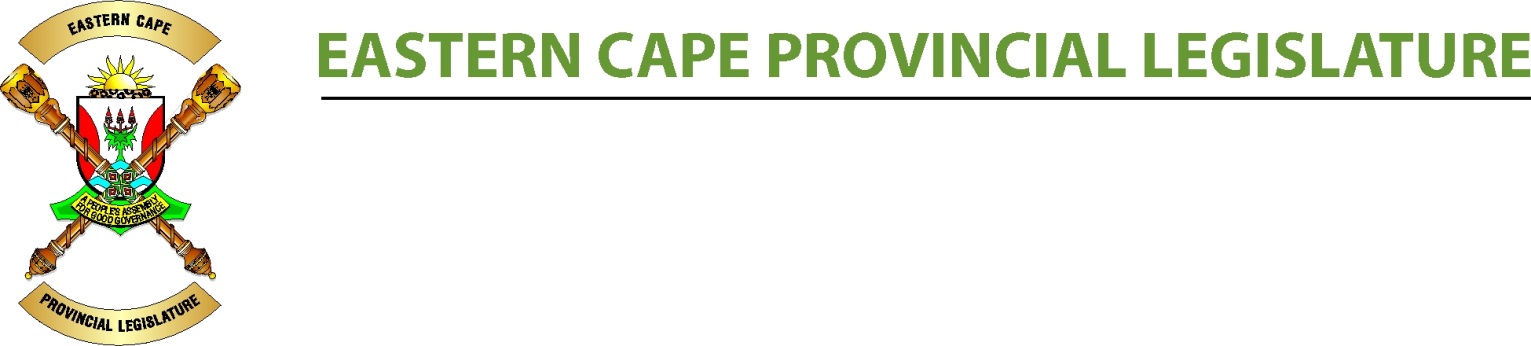  DRAFT PROGRAMME OF THE EASTERN CAPE PROVINCIAL LEGISLATURE; BHISHO AS AT 03 JULY 2020Queries:  	Ms ME Hermans – Tel 040-608 0085 (x6785)Venues:  	Ground Floor, Wing A:  	Dolly M = Dolly Mzaidume   Molly B = Molly Blackburn       Wilton M = Wilton MkwayiJoe G      =   Joe Gqabi                 Magdeline = Magdeline Resha  Batandwa = Batandwa Ndondo Ground Floor, Wing B:	Noninzi L    = Noninzi LuziphoChamber:			Raymond MhlabaAll Committee meetings to be confirmed by noticeCOMMITTEE CLUSTERSThe following are committees that do not fall under clustersLegislature Oversight Committee;Public Participation, Petitions and Education;Women’s Caucus;SCOPA; Rules Committee & its Sub Committees;Special Programmes;Ad Hoc Committee on Money Bills;Law Review.LIST OF COMMITTEES, COMMITTEE COORDINATORS, RESEARCHERS & THEIR CONTACT NUMBERSSOCIAL NEEDS CLUSTER GOVERNANCE & ADMINISTRATION CLUSTERECONOMIC GROWTH CLUSTEREducation;Safety & Liaison;Social Development;Sport, Recreation, Arts & Culture;Health; andHuman SettlementsCooperative Governance & Traditional Affairs;Premier’s Office; andFinance & Provincial ExpenditureRural Development and Agrarian Reform;Transport;Economic Development; Environmental Affairs & Tourism; and Public WorksCOMMITTEE NAMECOMMITTEE COORDINATORCONTACT NO.RESEARCHERCONTACT NO.Rural Development an Agrarian ReformMahobe , S040-609 1666/082 304 9570Makeleni, M040-609 1529/082 867 3315Economic DevelopmentTyiwani, M040-608 0084/079 496 6490Sibane, N040-608 0242/071 688 6664EducationDaniels, M040 609 1542/082 448 1205Mkosi, N040-609 1531/082 867 6606Finance & Provincial ExpenditureSimuku, M040-609 1676/074 152 9967Myataza, N040-609 1551/082 77 99 048HealthMshiywa, M040-608 0076/071 679 1781Mahlanza, Z040-608 0084/ 076 2981 991Human SettlementsBasson, J040-608 0035/082 448 1200Langbooi, R040-609 1528/082 867 3364COGTATyhala, K040-608 0071/082 448 1165Molale, D040-608 0033/ 073 036 3449Public AccountsKalimashe, A040 608 0073/ 079 695 0975Cobongela-Wellem, C040-608 0083/082 779 9046Public Participation, Petitions and EducationVongwe, P 040-609 1518/060 980 0447                           Njotini, S 040-609 1597/071 685 0437Public WorksManinjwa, N040–608 0003/082 040 4450Zixesha, A040-609 1527/ 082 867 6651Premier’s OfficeMzaca, B040-608 0268/082 779 9027Loni, K040-609 1595/ 078 7587 694Social DevelopmentSizani, N040-609 1547/071 942 2285/073 206 8758Poswayo, V040-609 1525/082 520 2043Safety & LiaisonHewu, M040-608 0078/082 040 4461Tyabazayo, P040-608 0010/ 079 496 6471Sport, Recreation, Arts & cultureKlaasen, N D040-608 0077/072 255 1305Mtyi, M040-608 0032/073 887 2606Roads & TransportRolinyati, Z0406080064 ext 6764/ 0827799089Sombalo, Z040-608 0243/079 875 8753Legislature OversightMlindi, P040-608 0076/ 066 484 4598Mhambi, M040-609 1531/ 082 867 6638Women’s CaucusQoyise, S040 – 608 0079/ 082 562 4582Pakade, N040- 609 1615/071 685 0436Special ProgrammesNcama, S040-608 0062/ 072 204 7466Williams, L040- 609 1596/072 8140 096DateCommitteesPlenaryPlenaryInstitutional events/activitiesSunday, 05 JulyBriefing by Premier on  COVID-19 to LEADERS of Political Parties @ 14:00 – MS TEAMSLegislatureGovernment BusinessNCOPHOTLDateCommitteesPlenaryPlenaryInstitutional events/activitiesWeek 06 – 12 July 2020Monday, 06 JulyPolitical/Constituency DayLegislatureBID COMMITTEES TRAINING – MS TEAMS @ 09:00Government BusinessG & A CLUSTER MEETINGNCOPHOTLTuesday, 07 JulyCommittee meetings @ 08:30 – 16:30LegislatureSELECTION PANEL @ 08:00BID COMMITTEES TRAINING – MS TEAMS @ 09:00Government BusinessNCOPHOTLWednesday, 08 JulyLegislatureEXCO – MS TEAMS @ 11:00 – 13:00Government Business ED & ST CABINET COMMITTEESNCOPHOTLThursday, 09 JulyWomen’s Caucus (DAY OF ACCOUNTABILITY) @ 08:30 – 14:00 LegislatureGovernment BusinessNCOPHOTLFriday,  10 JulyCWP meeting @ 10:00 – 13:00LegislatureGovernment BusinessNCOPHOTLSunday, 12 JulyBriefing by Premier on  COVID-19 to LEADERS of Political Parties @ 14:00 – MS TEAMSLegislatureGovernment BusinessNCOPHOTLDateCommitteesPlenaryPlenaryInstitutional events/activitiesWeek 13 – 19 July 2020Monday, 13 July Political/Constituency DayLegislatureGovernment BusinessNCOPHOTLTuesday, 14 JulySub-Committee on Policy Development @ 08:30 -10:00- MS TEAMSPublic Participation, Petitions & Education Committee meeting @ 10:00 – 16:30LegislatureGovernment BusinessNCOPHOTLWednesday, 15 JulySub-Committee on Review of Rules @ 08:00 – 10:30PC:  Economic Development meeting DEDEAT & ECDC @ 09:00 – 13:00 – MS TEAMSLegislatureADMINISTRATIVE POLICY REVIEW SESSIONSGovernment BusinessG&A CABINET COMMITTEENCOPHOTLThursday, 16 JulyPC:  Economic Development meeting DEDEAT, ECGB & ECLB @ 09:00 – 13:00 – MS TEAMSLegislatureADMINISTRATIVE POLICY REVIEW SESSIONSGovernment BusinessNCOPHOTLFriday, 17 July COMMEMORATION OF NELSON MANDELA DAY VARIOUS DISTRICTSLegislatureGovernment BusinessNCOPHOTLSunday, 19 JulyBriefing by Premier on  COVID-19 to LEADERS of Political Parties @ 14:00 – MS TEAMSLegislatureGovernment BusinessNCOPHOTLDateCommitteesPlenaryPlenaryInstitutional events/activitiesWeek 20 - 26 July 2020Monday, 20 JulyPolitical/Constituency DayLegislatureGovernment BusinessNCOPHOTLTuesday, 21 JulyPUBLIC PARTICIPATION WEEK (WOMEN’S CAUCUS)PUBLIC HEARINGS ON DRAFT MONEY BILLS AMENDMENT PROCEDURE AND RELATED MATTERS BILLLegislatureGovernment BusinessNCOPHOTLWednesday, 22 JulyPUBLIC PARTICIPATION WEEK (WOMEN’S CAUCUS)PUBLIC HEARINGS ON DRAFT MONEY BILLS AMENDMENT PROCEDURE AND RELATED MATTERS BILLLegislatureGovernment BusinessG & A AND BUDGET CABINET COMMITTEESNCOPHOTLThursday, 23 JulyPUBLIC PARTICIPATION WEEK  (WOMEN’S CAUCUS)PUBLIC HEARINGS ON DRAFT MONEY BILLS AMENDMENT PROCEDURE AND RELATED MATTERS BILLPLENARY: 14:15SPECIAL ADJUSTMENTS APPROPRIATION BUDGET, 2020/21PLENARY: 14:15SPECIAL ADJUSTMENTS APPROPRIATION BUDGET, 2020/21LegislatureGovernment BusinessNCOPHOTLFriday, 24 JulyPUBLIC PARTICIPATION WEEK (WOMEN’S CAUCUS)LegislatureGovernment BusinessNCOPHOTLSunday, 26 JulyBriefing by Premier on  COVID-19 to LEADERS of Political Parties @ 14:00 – MS TEAMSLegislatureGovernment BusinessNCOPHOTLDateCommitteesPlenaryPlenaryInstitutional events/activitiesWeek 27 – 02 Aug  2020Monday, 27 JulyPolitical/Constituency DayLegislatureGovernment BusinessNCOPHOTLTuesday, 28 JulySCOPA WEEK:  08:30 – 16:30LegislatureGovernment BusinessNCOPHOTLWednesday, 29 JulySPECIAL RULES COMMITTEE MEETING @ 08:30 – 13:00LegislatureGovernment BusinessEXCONCOPHOTLThursday, 30 JulySCOPA WEEK:  08:30 – 16:30LegislatureAUDIT COMMITTEE MEETING @ 09:00 – MS TEAMSGovernment BusinessNCOPHOTLFriday, 31 JulySCOPA WEEK:  08:30 – 16:30LegislatureGovernment BusinessNCOPHOTLSunday, 02 AugustBriefing by Premier on  COVID-19 to LEADERS of Political Parties @ 14:00 – MS TEAMSLegislatureGovernment BusinessNCOPHOTLDateCommitteesPlenaryPlenaryInstitutional events/activitiesWeek 03 – 09 AugustMonday, 03 AugustPolitical/Constituency DayTechnical Programming Committee meeting @ 14:00 – 16:00 LegislatureGovernment BusinessG & A CLUSTER MEETINGNCOPHOTLTuesday, 04 AugustSub-committee meeting @ 08:30 – 10:00Social Needs Cluster (to consider responses to House Resolutions) : @ 10:00 – 16:30P C: Education;P C: Safety & Liaison;P C: Social Development;P C: Sport, Recreation, Arts &  Culture;P C: HealthP C: Human Settlements LegislatureEXCO – MS TEAMSGovernment BusinessNCOPHOTLWednesday, 05 AugustAd Hoc Committee on Money Bills meeting to consider report on public hearings @ 08:30 – 10:00Legislature Oversight Committee (to consider responses to House Resolutions) : @ 10:00 – 16:30LegislatureGovernment BusinessST & ED CLUSTER MEETINGSNCOPHOTLThursday, 06 August Programming Committee meeting  @ 08:30 – 10:00Economic Growth Cluster (to consider responses to House Resolutions) : @ 10:00 – 16:30P C: Agriculture ;P C: Public Works;P C: Economic Development;P C: Transport LegislatureGovernment BusinessNCOPHOTLFriday, 07 AugustGovernance & Administration Cluster (to consider responses to House Resolutions)  @ 08:30 – 14:00P C: Corporative  Governance &  Traditional Affairs;P C: Office of the Premier;P C: Finance & Provincial    ExpenditureLegislatureGovernment BusinessNCOPHOTLSunday, 09 AugustWOMEN’S DAYBriefing by Premier on  COVID-19 to LEADERS of Political Parties @ 14:00 – MS TEAMSLegislatureGovernment BusinessNCOPHOTLDateCommitteesPlenaryPlenaryInstitutional events/activitiesWeek 10 – 16 August 2020Monday, 10 AugustPUBLIC HOLIDAY (WOMEN’S DAY)  LegislatureGovernment BusinessNCOPHOTLTuesday, 11 AugustMulti-Party Whips Committee meeting @ 08:30 – 10:00 – MS TEAMSStanding Committee on Law Review meeting @ 10:00 – 16:30 – MS TEAMSLegislatureGovernment BusinessNCOPHOTLWednesday, 12 AugustInternal Arrangements Committee meeting @ 08:30 – 10:00 – MS TEAMSSpecial Programmes Committee meeting @ 10:00 – 16:30 – MS TEAMSLegislatureGovernment BusinessED & ST CABINET COMMITTEESNCOPHOTLThursday, 13 AugustSub-Committee meeting @ 08:30 – 10:00Social Needs Cluster (to consider responses to House Resolutions) : @ 10:00 – 16:30P C: Education ;P C: Safety & Liaison ;P C: Social Development;P C: Sport, Recreation, Arts &  Culture;P C: Health;P C: Human SettlementsLegislatureGovernment BusinessNCOPHOTLFriday, 14 AugustPC:  Education to consider Report on Schools Visits:  @ 10:00 – 13:00 – MS TEAMSLegislatureGovernment BusinessNCOPHOTLSunday, 16 AugustBriefing by Premier on  COVID-19 to LEADERS of Political Parties @ 14:00 – MS TEAMSLegislatureGovernment BusinessNCOPHOTLDateCommitteesPlenaryPlenaryInstitutional events/activitiesWeek 17 - 23 August 2020Monday, 17 AugustPolitical/Constituency Day  LegislatureGovernment BusinessNCOPHOTLTuesday, 18 AugustWOMEN’S PARLIAMENT  LegislatureGovernment BusinessNCOPHOTLWednesday, 19 AugustVisits by Committees in preparation for  Taking Legislature to the PeopleLegislatureGovernment BusinessG&A AND CBC CABINET COMMITTEESNCOPHOTLThursday, 20 AugustVisits by Committees in preparation for  Taking Legislature to the PeopleLegislatureGovernment BusinessNCOPHOTLFriday, 21 AugustVisits by Committees in preparation for  Taking Legislature to the PeopleLegislatureGovernment BusinessNCOPHOTLSunday, 23 AugustBriefing by Premier on  COVID-19 to LEADERS of Political Parties @ 14:00 – MS TEAMSLegislatureGovernment BusinessNCOPHOTLDateCommitteesPlenaryPlenaryInstitutional events/activitiesWeek 24 - 28 August 2020Monday, 24 AugustPolitical/Constituency Day  LegislatureGovernment BusinessNCOPHOTLTuesday, 25 AugustGovernance & Administration Cluster (to consider responses to House Resolutions)  @ 08:30 – 13:00 – MS TEAMSEconomic Growth Cluster (to consider responses to House Resolutions)  @ 14:00 – 16:30 – MS TEAMSLegislatureGovernment BusinessNCOPHOTLWednesday, 26 AugustCommittee meetings   @ 08:30 – 13:00 – MS TEAMSPLENARY: 14:15Questions of Oral ReplyConsideration of Responses to House Resolutions/Motions/ReportsJuly School Visits ReportReport on Money BillsPLENARY: 14:15Questions of Oral ReplyConsideration of Responses to House Resolutions/Motions/ReportsJuly School Visits ReportReport on Money BillsLegislatureGovernment BusinessEXCO NCOPHOTLThursday, 27 AugustHRD sub-committee meeting @ 08:30 – 10:00 – MS TEAMSPLENARY:  14:15QUESTIONS WITHOUT NOTICE TO THE PREMIER PLENARY:  14:15QUESTIONS WITHOUT NOTICE TO THE PREMIER LegislatureGovernment BusinessNCOPHOTLFriday, 28 AugustPublic Participation, Petitions & Education Committee meeting @ 08:30 – 14:00 – MS TEAMSLegislatureGovernment BusinessNCOPWOMEN’S PARLIAMENT(provisional)HOTLSunday, 30 AugustBriefing by Premier on  COVID-19 to LEADERS of Political Parties @ 14:00 – MS TEAMSLegislatureGovernment BusinessNCOPHOTLDateCommitteesPlenaryPlenaryInstitutional events/activitiesWeek 31 August – 06 September 2020Monday, 31 AugustPolitical/Constituency Day LegislatureGovernment BusinessNCOPNCOP Provincial WeekHOTLTuesday, 01 SeptemberPUBLIC PARTICIPATION WEEK (GOVERNANCE & ADMINISTRATION CLUSTER)LegislatureEXCO – MS TEAMSGovernment BusinessNCOPNCOP Provincial WeekHOTLWednesday, 02 SeptemberPUBLIC PARTICIPATION WEEK (GOVERNANCE & ADMINISTRATION CLUSTER)LegislatureGovernment BusinessST & ED CLUSTER MEETINGSNCOPNCOP Provincial WeekHOTLThursday, 03 SeptemberPUBLIC PARTICIPATION WEEK (GOVERNANCE & ADMINISTRATION CLUSTER)LegislatureGovernment BusinessNCOPNCOP Provincial WeekHOTLFriday, 04 SeptemberPUBLIC PARTICIPATION WEEK (GOVERNANCE & ADMINISTRATION CLUSTER)LegislatureGovernment BusinessNCOPNCOP Provincial WeekHOTLSunday, 06 SeptemberBriefing by Premier on  COVID-19 to LEADERS of Political Parties @ 14:00 – MS TEAMSLegislatureGovernment BusinessNCOPHOTLDateCommitteesPlenaryPlenaryInstitutional events/activities Week 07 – 11 September 2020Monday, 07 SeptemberPolitical/Constituency Day  LegislatureGovernment BusinessG & A CLUSTER MEETINGBHISHO MASSACRE COMMEMORATIONNCOPHOTLTuesday, 08 September PARTY CAUCUSESLegislatureGovernment BusinessNCOPHOTLWednesday, 09 SeptemberCluster Chairpersons  @ 08:30 – 10:00 – MS TEAMSCluster meetings @ 10:00 – 13:00Committee of Chairpersons meeting @ 14:00 – 16:30LegislatureGovernment BusinessST & ED CABINET COMMITTEESNCOPHOTLThursday, 10 SeptemberAdHoc Committee on Money Bills meeting:  Wilton Mkwayi @ 08:30 -10:00Social Needs Cluster (to consider reports on pre-visits for TLTTP @ 10:00 -13:00Economic Growth Cluster (to consider reports on pre-visits for TLTTP @ 14:00 -16:30LegislatureGovernment BusinessNCOPHOTLFriday, 11 SeptemberGovernance and Administration Cluster (to consider reports on pre-visits for TLTTP @ 08:30 -13:00LegislatureGovernment BusinessNCOPHOTLSunday, 13 SeptemberBriefing by Premier on  COVID-19 to LEADERS of Political Parties @ 14:00 – MS TEAMSLegislatureGovernment BusinessNCOPHOTLDateCommitteesPlenaryPlenaryInstitutional events/activitiesWeek 14 – 18 SeptemberMonday, 14 SeptemberPolitical/Constituency Day  LegislatureGovernment BusinessNCOPHOTLTuesday, 15 SeptemberFollow up visits on OR Tambo TLTTPLegislatureGovernment BusinessNCOPHOTLWednesday, 16 SeptemberFollow up visits on OR Tambo TLTTPLegislatureGovernment BusinessED & G&A CABINET COMMITTEESNCOPHOTLThursday, 17 SeptemberFollow up visits on OR Tambo TLTTPLegislatureGovernment BusinessNCOPHOTLFriday, 18 SeptemberFollow up visits on OR Tambo TLTTPLegislatureGovernment BusinessNCOPHOTLSunday, 20 SeptemberBriefing by Premier on  COVID-19 to LEADERS of Political Parties @ 14:00 – MS TEAMSLegislatureGovernment BusinessNCOPHOTLDateCommitteesPlenaryPlenaryInstitutional events/activitiesWeek 21 - 25 September 2020Monday, 21 SeptemberRecess/Constituency DayLegislatureGovernment BusinessNCOPHOTLTuesday, 22 SeptemberRecess/ConstituencyLegislatureGovernment BusinessNCOPHOTLWednesday, 23 SeptemberRecess/ConstituencyLegislatureGovernment BusinessG&A AND BUDGET CABINET COMMITTEESNCOPHOTLThursday, 24 SeptemberRecess/ConstituencyHERITAGE DAY/PUBLIC HOLIDAYLegislatureGovernment BusinessNCOPHOTLFriday, 25 September Recess/Constituency LegislatureGovernment BusinessPREMIER’S COORDINATING FORUMNCOPHOTLSunday, 27 SeptemberBriefing by Premier on  COVID-19 to LEADERS of Political Parties @ 14:00 – MS TEAMSLegislatureGovernment BusinessNCOPHOTLDateCommitteesPlenaryPlenaryInstitutional events/activitiesWeek 28 September – 02 October 2020Monday, 28 SeptemberPolitical/Constituency DayTechnical Programming Committee meeting @ 14:00 – 16:30 – MS TEAMSLegislatureGovernment BusinessNCOPHOTLTuesday, 29 SeptemberSub-Committee meeting on Review of Rules @ 08:30 – 10:00 – MS TEAMSCWP meeting @ 10:00 – 13:00 – MS TEAMSWomen’s Caucus Committee meeting @ 14:00 – 20:00 – MS TEAMSLegislatureGovernment BusinessNCOPHOTLWednesday, 30 SeptemberMulti-Party Whips Committee meeting @ 08:30 – 10:00 – MS TEAMSCPA meeting @ 10:00 – 13:00 – MS TEAMSLegislatureGovernment BusinessEXCONCOPHOTLThursday, 01 October Programming Committee Meeting @ 08:30 – 10:00 – MS TEAMSPARTY CAUCUSES @ 10:00 – 16:30 – MS TEAMSLegislatureGovernment BusinessINTERNATIONAL DAY OF OLDER PERSONS (NATIONAL)NCOPHOTLFriday, 02 OctoberOLDER PERSONS PARLIAMENT (provisional)LegislatureGovernment BusinessNCOPHOTLDateCommitteesPlenaryPlenaryInstitutional events/activitiesWeek 05 – 09 October 2020Monday, 05 OctoberPolitical/Constituency DayLegislatureGovernment BusinessNCOPHOTLTuesday, 06 OctoberCommittee meetings @ 08:30 – 13:00PLENARY:  14:15Tabling of Annual ReportsConsideration of ReportsPLENARY:  14:15Tabling of Annual ReportsConsideration of ReportsLegislatureEXCO – MS TEAMSGovernment BusinessNCOPHOTLWednesday, 07 OctoberCommittee meetings @ 08:30 – 13:00PLENARY:  14:15Questions for Oral ReplyTabling of Annual ReportsConsideration of ReportsPLENARY:  14:15Questions for Oral ReplyTabling of Annual ReportsConsideration of ReportsLegislatureGovernment BusinessEXCO – STATE HOUSENCOPHOTLThursday, 08 OctoberCommittee meetings @ 08:30 – 13:00PLENARY:  14:15Tabling of Annual ReportsConsideration of ReportsPLENARY:  14:15Tabling of Annual ReportsConsideration of ReportsLegislatureGovernment BusinessNCOPHOTLFriday, 09 October Committee meetings @ 08:30 – 13:00LegislatureGovernment BusinessNCOPHOTLDateCommitteesPlenaryPlenaryInstitutional events/activitiesWeek 12 - 16 October 2020Monday, 12 OctoberPolitical/Constituency DayLegislatureGovernment BusinessNCOPHOTLTuesday, 13 OctoberSCOPA WEEK:  Dolly Mzaidume @ 08:30 – 16:30LegislatureGovernment BusinessNCOPHOTLWednesday, 14 OctoberCommittee meetingsLegislatureGovernment BusinessNCOPHOTLThursday, 15 OctoberSCOPA WEEK:  Dolly Mzaidume @ 08:30 – 16:30LegislatureGovernment BusinessINTERNATIONAL DAY OF OLDER PERSONS (PROVINCIAL)NCOPHOTLFriday, 16 OctoberSCOPA WEEK:  Dolly Mzaidume @ 08:30 – 16:30LegislatureGovernment BusinessNCOPHOTLDateCommitteesPlenaryPlenaryInstitutional events/activitiesWeek 19 - 23 October 2020Monday, 19 OctoberPolitical/Constituency Day  LegislatureGovernment BusinessNCOPLOCAL GOVERNMENT WEEKHOTLTuesday, 20 OctoberPUBLIC PARTICIPATION WEEK (PPP&E)LegislatureGovernment BusinessNCOPLOCAL GOVERNMENT WEEKHOTLWednesday, 21 OctoberPUBLIC PARTICIPATION WEEK (PPP&E)LegislatureGovernment BusinessED & G&A CABINET COMMITTEESNCOPLOCAL GOVERNMENT WEEKTabling:  2020 Medium Term Budget (provisional)HOTLThursday, 22 OctoberPUBLIC PARTICIPATION WEEK (PPP & E)LegislatureGovernment BusinessNCOPLOCAL GOVERNMENT WEEKHOTLFriday, 23 OctoberPUBLIC PARTICIPATION WEEK (PPP & E)LegislatureGovernment BusinessNCOPHOTLDateCommitteesPlenaryPlenaryInstitutional events/activitiesWeek 26 - 30 October 2020Monday, 26 OctoberTAKING LEGISLATURE TO THE PEOPLE – PARTY CAUCUSES @ 09:00 – 16:30LegislatureGovernment BusinessNCOPHOTLTuesday, 27 OctoberTAKING LEGISLATURE TO THE PEOPLEPLENARY:  10:00Consideration of pre-visits reportsPLENARY:  10:00Consideration of pre-visits reportsLegislatureGovernment BusinessNCOPHOTLWednesday, 28 OctoberTAKING LEGISLATURE TO THE PEOPLEPLENARY:  10:00Consideration of pre-visits reportsPLENARY:  10:00Consideration of pre-visits reportsLegislatureGovernment BusinessST & BUDGET CABINET COMMITTEESNCOPHOTLThursday, 29 OctoberTAKING LEGISLATURE TO THE PEOPLEPLENARY:  10:00Consideration of pre-visits reportsPLENARY:  10:00Consideration of pre-visits reportsLegislatureGovernment BusinessNCOPHOTLFriday, 30 OctoberTAKING LEGISLATURE TO THE PEOPLEPLENARY:  10:00Consideration of pre-visits reportsPLENARY:  10:00Consideration of pre-visits reportsLegislatureGovernment BusinessNCOPHOTLDateCommitteesPlenaryPlenaryInstitutional events/activitiesWeek 02 – 06 November 2020Monday, 02 NovemberPolitical/ConstituencyLegislatureGovernment BusinessNCOPHOTLTuesday, 03 NovemberSocial Needs Cluster (to consider  Annual & Financial Oversight Reports) : 08:30 – 13:00P C: Education @ Molly Blackburn;P C: Safety & Liaison @                                 Batandwa Ndondo;P C: Social Development @    Magdeline Resha;P C: Sport, Recreation, Arts &  Culture @ Wilton Mkwayi;P C: Health @ Dolly Mzaidume;P C: Human Settlements @ Joe Gqabi   Special Programmes Committee (to consider Annual & Financial Oversight Reports) : @ Dolly Mzaidume  @ 14:00 – 20:00LegislatureEXCO – MS TEAMSGovernment BusinessNCOPHOTLWednesday, 04 NovemberSub- Committee meeting @ 08:30-10:00Legislature Oversight committee (to consider Annual & Financial Oversight Reports ): Magdeline Resha @ 10:00 – 16:30LegislatureGovernment BusinessEXCO – STATE HOUSENCOPHOTLThursday, 05 NovemberGovernance & Administration Cluster (to consider Annual & Financial Oversight Reports)  @ 08:30 – 13:00P C: Cooperative Governance &  Traditional Affairs @ Joe Gqabi;P C: Office of the Premier @ Dolly  Mzaidume;                    (c) P C: Finance & Provincial                             Expenditure @ Molly                           BlackburnEconomic Growth Cluster: (to consider Annual & Financial Oversight reports) : @ 14:00-20:00 P C: Agriculture @ Magdeline Resha;P C: Public Works @ Wilton Mkwayi;P C: Economic Development @ Dolly Mzaidume;P C: Transport @ Joe GqabiLegislatureGovernment BusinessNCOPHOTLFriday, 06 NovemberSpecial Programmes Committee  (to consider Annual & Financial Oversight Reports) : @ Dolly Mzaidume  @ 08:30 – 16:30LegislatureGovernment BusinessNCOPHOTLSaturday, 07 NovemberLegislatureGovernment BusinessCHILDREN’S DAY (NATIONAL)NCOPHOTLDateCommitteesPlenaryPlenaryInstitutional events/activitiesWeek 09 – 13 November 2020Monday, 09 NovemberPolitical/Constituency DayTechnical Programming Committee meeting : Dolly Mzaidume @ 14:00LegislatureGovernment BusinessNCOPHOTLTuesday, 10 NovemberSpecial Programmes Committee         (to adopt Annual &        Financial Oversight Reports) :       Dolly Mzaidume  @ 08:30 –          13:00Women’s Caucus Committee meeting: Magdeline Resha @ 14:00 – 20:00LegislatureGovernment BusinessNCOPHOTLWednesday, 11 NovemberLegislature Oversight Committee : (to consider Annual & Financial Oversight reports) @ 08:30 – 20:00LegislatureGovernment BusinessNCOPHOTLThursday, 12 NovemberProgramming Committee meeting: Dolly Mzaidume @ 08:30 – 10:00Governance & Administration Cluster (to consider Annual & Financial Oversight Reports)  @ 10:00 – 20:00P C: Cooperative Governance &  Traditional Affairs @ Joe Gqabi;P C: Office of the Premier @                                 Dolly  Mzaidume;      (c)  P C: Finance & Provincial                                      Expenditure @ Molly                                     BlackburnLegislatureGovernment BusinessNCOPHOTLFriday, 13 November Economic Growth Cluster:  (to consider Annual & Financial Oversight reports) @ 08:30-16:30 P C: Agriculture @ Magdeline Rhesha;P C: Public Works @ Wilton Mkwayi;P C: Economic Development @ Dolly Mzaidume;P C: Transport @ Joe GqabiLegislatureGovernment BusinessNCOPHOTLDateCommitteesPlenaryPlenaryInstitutional events/activitiesWeek 16 – 20 November 2020Monday, 16 NovemberPolitical/Constituency DayLegislatureGovernment BusinessNCOPTAKING PARLIAMENT TO THE PEOPLEHOTLTuesday, 17 NovemberGovernance & Administration Cluster (to consider Annual & Financial Oversight Reports)  @ 08:30 – 13:00P C: Corporative  Governance &  Traditional Affairs @ Joe Gqabi;P C: Office of the Premier @ Dolly  Mzaidume; P C: Finance & Provincial                  Expenditure @ Molly Blackburn(ii)Social Needs Cluster (to consider Annual & Financial Oversight Reports) : 14:00 – 20:00P C: Education @ Molly Blackburn;P C: Safety & Liaison @ Batandwa Ndondo;P C: Social Development @   Magdeline Resha;P C: Sport, Recreation, Arts &  Culture @ Wilton Mkwayi;P C: Health @ Dolly Mzaidume;P C: Human Settlements @ Joe GqabiLegislatureGovernment BusinessNCOPTAKING PARLIAMENT TO THE PEOPLEHOTLWednesday, 18 NovemberMulti-Party Whips Committee meeting in preparation for Consideration of Annual & Financial Oversight Reports: Noninzi Luzipo @ 08:30 – 10:00Governance & Administration Cluster (to adopt Annual & Oversight Reports) @  10:00 – 13:00 P C: Corporative Governance &  Traditional Affairs @ Joe Gqabi;P C: Office of the Premier @ Dolly  Mzaidume;                    (c) P C: Finance & Provincial                             Expenditure @ Molly                         BlackburnEconomic Growth Cluster:  (to adopt Annual & Financial Oversight reports) : @ 14:00-20:00 P C: Agriculture @ Magdeline           Rhesha;P C: Public Works @ Wilton Mkwayi;P C: Economic Development @     Dolly Mzaidume;P C: Transport @ Joe GqabiLegislatureGovernment BusinessED & GA CABINET COMMITTEESNCOPTAKING PARLIAMENT TO THE PEOPLEHOTLThursday, 19 NovemberAdHoc Committee on Money Bills meeting: Wilton Mkwayi @ 08:30 -10:00Social Needs Cluster (to consider Annual & Financial Oversight Reports) : 10:00 – 20:00P C: Education @ Molly Blackburn;P C: Safety & Liaison @ Batandwa Ndondo;P C: Social Development @   Magdeline Resha;P C: Sport, Recreation, Arts &  Culture @ Wilton Mkwayi;P C: Health @ Dolly Mzaidume;P C: Human Settlements @ Joe Gqabi  LegislatureGovernment BusinessNCOPTAKING PARLIAMENT TO THE PEOPLEHOTLFriday, 20 NovemberSCOPA:  (to adopt Reports):  Dolly Mzaidume @ 08:30 – 16:30LegislatureGovernment BusinessNCOPTAKING PARLIAMENT TO THE PEOPLEANNUAL ADDRESS BY DEPUTY PRESIDENTHOTLDateCommitteesPlenaryPlenaryInstitutional events/activitiesWeek 23 - 27 November 2020Monday, 23 NovemberPolitical/Constituency DayLegislatureGovernment BusinessNCOPHOTLTuesday, 24 NovemberSocial Needs Cluster (to adopt Annual & Financial Oversight Reports) : 08:30 – 13:00P C: Education @ Molly Blackburn;P C: Safety & Liaison @ Batandwa Ndondo;P C: Social Development @   Magdeline Resha;P C: Sport, Recreation, Arts &  Culture @ Wilton Mkwayi;P C: Health @ Dolly Mzaidume;P C: Human Settlements @ Joe GqabiSpecial Programmes Committee meeting  (to adopt Annual & Financial Oversight Reports) : 14:00 – 20:00LegislatureGovernment BusinessNCOPHOTLWednesday, 25 NovemberInternal Arrangements Committee meeting: Molly Blackburn @ 08:30 – 10:00Legislature Oversight Committee (to adopt Annual & Financial Oversight Reports) @ 10:00 – 16:30LegislatureGovernment BusinessST & BUDGET CABINET COMMITTEES16 DAYS OF ACTIVISM FOR NO VIOLENCE AGAINST WOMEN AND CHILDREN NCOPHOTLThursday, 26 NovemberCommittee meetingsLegislatureGovernment BusinessNCOPHOTLFriday, 27 NovemberCommittee meetingsLegislatureGovernment BusinessNCOPHOTLDateCommitteesPlenaryPlenaryInstitutional events/activitiesWeek 30 November - 04 December 2020Monday, 30 NovemberPolitical/Constituency DayLegislatureGovernment BusinessNCOPHOTLTuesday, 01 DecemberCOMMEMORATION OF WORLD AIDS DAYPlenary : 10:00Consideration of 5 Annual & Financial Oversight ReportsConsideration of Public Participation, Petitions & Education on Public Participation weekPlenary : 10:00Consideration of 5 Annual & Financial Oversight ReportsConsideration of Public Participation, Petitions & Education on Public Participation weekLegislatureGovernment BusinessNCOPHOTLWednesday, 02 DecemberPlenary : 14:15Questions for Oral ReplyConsideration of 4 Annual & Financial Oversight ReportsPlenary : 14:15Questions for Oral ReplyConsideration of 4 Annual & Financial Oversight ReportsLegislatureGovernment BusinessEXCO – STATE HOUSENCOPHOTLThursday, 03 December(SCHOOLS CLOSE)Plenary : 10:00Consideration of 5 Annual & Financial Oversight ReportsPlenary : 10:00Consideration of 5 Annual & Financial Oversight ReportsLegislatureGovernment BusinessINTERNATIONAL DAY OF PERSONS WITH DISABILITIESNCOPHOTLFriday, 04 December Committee meetingsLegislatureGovernment BusinessNCOPHOTLDateCommitteesCommitteesPlenaryInstitutional events/activitiesWeek 07 - 11 December 2020Monday, 07 December Political/Constituency DayPolitical/Constituency DayLegislatureGovernment BusinessNCOPHOTLTuesday, 08 DecemberLegislatureGovernment BusinessNCOPHOTLWednesday, 09 DecemberLegislatureGovernment BusinessINTERNATIONAL ANTI-CORRUPTION DAYNCOPHOTLThursday, 10 DecemberLegislatureGovernment BusinessCLOSURE OF 16 DAYSNCOPHOTLFriday, 11 DecemberLEGISLATURE CLOSESLEGISLATURE CLOSESLegislatureGovernment BusinessNCOPHOTLMonday, 16 DecemberDAY OF RECONCILIATIONDAY OF RECONCILIATIONLegislatureGovernment BusinessNCOPHOTLDateCommitteesCommitteesPlenaryInstitutional events/activitiesWeek 11 – 15 January 2021Monday, 11 JanuaryLEGISLATURE OPENSPolitical/Constituency DayLEGISLATURE OPENSPolitical/Constituency DayLegislatureGovernment BusinessNCOPHOTLTuesday, 12 January(SCHOOLS OPEN)P C: Education – briefing on schools visits:  Raymond Mhlaba Chamber @ 10:00 – 13:00P C: Education – briefing on schools visits:  Raymond Mhlaba Chamber @ 10:00 – 13:00LegislatureGovernment BusinessNCOPHOTLWednesday, 13 January School visitsSchool visitsLegislatureGovernment BusinessNCOPHOTLThursday, 14 JanuarySchool visitsSchool visitsLegislatureGovernment BusinessNCOPHOTLFriday, 15 JanuarySchool visitsSchool visitsLegislatureGovernment BusinessNCOPHOTLDateCommitteesCommitteesPlenaryInstitutional events/activitiesWeek 18 – 22 January 2021Monday, 18 JanuaryPolitical/Constituency DayPolitical/Constituency DayLegislatureGovernment BusinessNCOPHOTLTuesday, 19 JanuarySchool visitsSchool visitsLegislatureGovernment BusinessNCOPHOTLWednesday, 20 January School visitsSchool visitsLegislatureGovernment BusinessNCOPHOTLThursday, 21 JanuarySchool visitsSchool visitsLegislatureGovernment BusinessNCOPHOTLFriday, 22 JanuarySchool visitsSchool visitsLegislatureGovernment BusinessNCOPHOTLDateCommitteesCommitteesPlenaryInstitutional events/activities